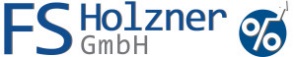 CHECKLISTE  - Eintritt Mitarbeiter u


MitarbeiterAbteilung
Verantwortlicher 
DatumUnterschrift
Maßnahmenerledigt Bemerkung 1 Einweisung des Mitarbeiters in die Sicherheitsphilosophie des Unternehmens2Aushändigen eines Infoblattes oder entsprechender Unterlagen zu Regelungen und Weisungen zur Informationssicherheit/zum Datenschutz im Unternehmen 3Erläuterung von unternehmensinternen Vorschriften und Regelungen zum Umgang mit Informationen und Geräten4 Schriftliche Verpflichtung des Mitarbeiters zur Einhaltung der datenschutzrechtlichen Anforderungen nach der DSGVO5 Schriftliche Einverständniserklärung des Mitarbeiters zur Erhebung, Verarbeitung und Speicherung seiner personenbezogenen Daten 6Einholen einer schriftlichen Einverständniserklärung des Mitarbeiters zur Veröffentlichung von Fotos/Videomaterial7Dokumentation der Aushändigung von Betriebsausweis, Schlüsseln, Chipkarten usw.8Dokumentation über die Zuteilung von Zugriffsberechtigungen für Daten und Systeme (z.B. Benutzerkennung, Passwörter etc.)9Dokumentation über die Zuteilung von Geräten (Handy, Laptop, PC etc.)10Dokumentation über die Einrichtung für externen Zugriff (Home-Office Arbeitsplatz, VPN-Anbindung etc.)11Basis-Schulung zum Thema Datenschutz/Informationssicherheit